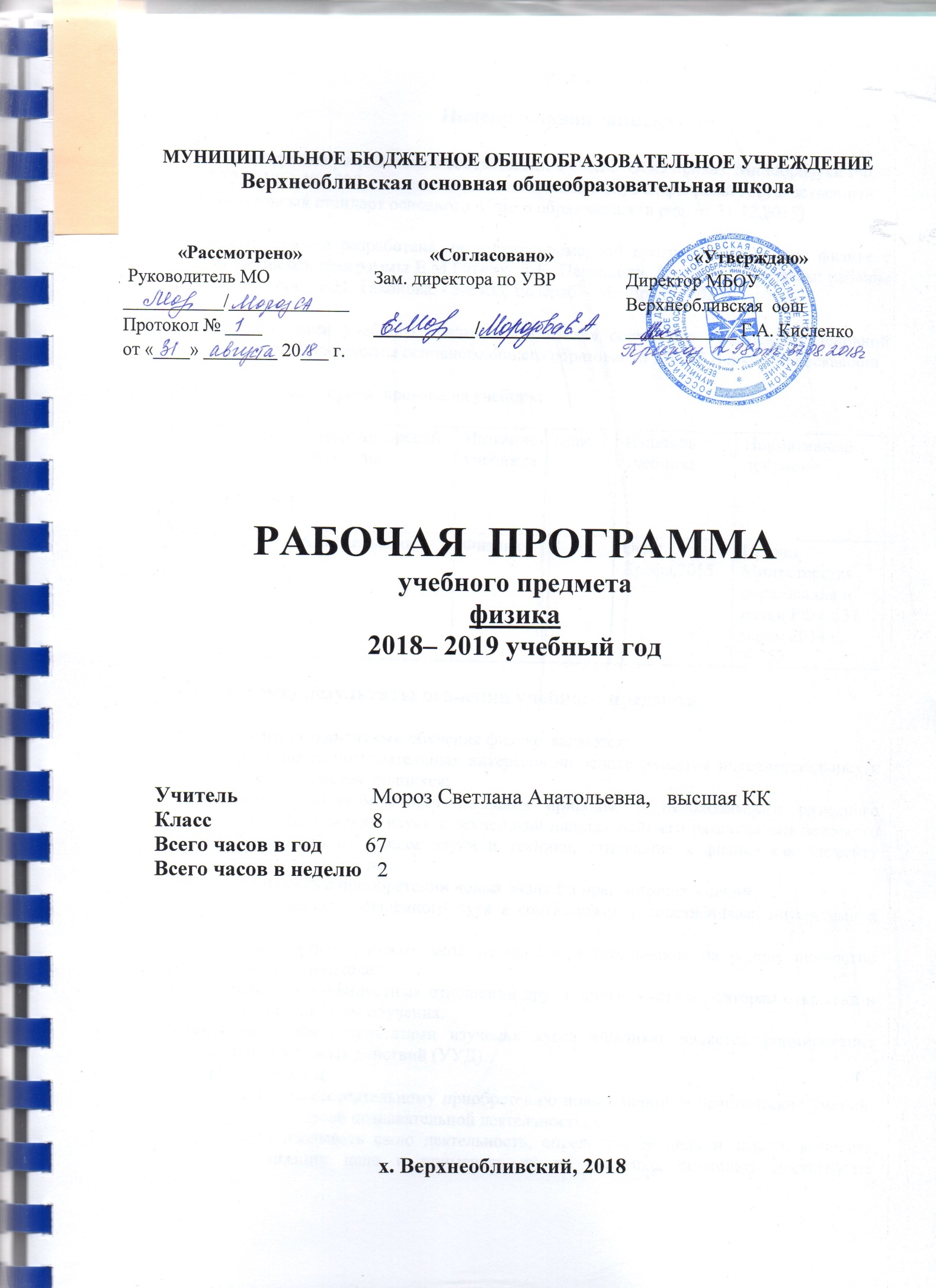                                                   Пояснительная запискаРабочая программа  разработана в соответствии с ФГОС  ООО приказ  Минобрнауки РФ от 17.12.2010 г. № 1897 с изменениями  и дополнениями)  Федеральный государственный образовательный стандарт основного общего образования (в ред. от 31.12.2015)Рабочая программа разработана на основе примерной программы  ООО  по физике с учетом авторской программы Е.М.Гутник, А.В. Перышкин.   (Физика. 7-9 классы: рабочие программы / сост. Е.Н. Тихонова. - 5-е изд. перераб. - М.: Дрофа, 2015)Рабочая программа учебного предмета « Физика» составлена  на основе Основной образовательной программы основного общего образования МБОУ Верхнеобливская оошРабочая программа ориентирована на учебник:              Планируемы результаты освоения учебного предметаЛичностными результатами обучения физике  являются:- сформированность познавательных интересов на основе развития интеллектуальных и творческих способностей учащихся; - убежденность в возможности познания природы, в необходимости разумного использования достижений науки и технологий для дальнейшего развития человеческого общества, уважение к творцам науки и техники, отношение к физике как элементу общечеловеческой культуры;- самостоятельность в приобретении новых знаний и практических умений;- готовность к выбору жизненного пути в соответствии с собственными интересами и возможностями;- мотивированность образовательной деятельности школьников на основе личностно ориентированного подхода;- сформированность ценностных отношений друг к другу, учителю, авторам открытий и изобретений, результатам обучения. Метапредметными результатами изучения курса «Физика» является формирование универсальных учебных действий (УУД).      Регулятивные УУД:- способности к самостоятельному приобретению новых знаний и практических умений, умения управлять своей познавательной деятельностью;- умения организовывать свою деятельность, определять её цели и задачи, выбирать средства реализации цели и применять их на практике, оценивать достигнутые результаты:- самостоятельно обнаруживать и формулировать проблему в классной и индивидуальной учебной деятельности;- выдвигать версии решения проблемы, осознавать конечный результат, выбирать из предложенных и искать самостоятельно  средства достижения цели;- составлять (индивидуально или в группе) план решения проблемы (выполнения проекта);- подбирать к каждой проблеме (задаче) адекватную ей теоретическую модель;- работая по предложенному и самостоятельно составленному плану, использовать наряду с основными и  дополнительные средства (справочная литература, сложные приборы, компьютер);- планировать свою индивидуальную образовательную траекторию;- работать по самостоятельно составленному плану, сверяясь с ним и целью деятельности, исправляя ошибки, используя самостоятельно подобранные средства (в том числе и Интернет);- свободно пользоваться выработанными критериями оценки и самооценки, исходя из цели и имеющихся критериев, различая результат и способы действий.- в ходе представления проекта давать оценку его результатам; - самостоятельно осознавать  причины своего успеха или неуспеха и находить способы выхода из ситуации неуспеха;.- уметь оценить степень успешности своей индивидуальной образовательной деятельности;- организация своей жизни в соответствии с общественно значимыми представлениями о здоровом образе жизни, правах и обязанностях гражданина, ценностях бытия и культуры, социального взаимодействия;- умения ориентироваться в окружающем мире, выбирать целевые и смысловые установки в своих действиях и поступках, принимать решения.   Познавательные УУД:- формирование и развитие посредством  физического знания познавательных интересов, интеллектуальных и творческих способностей учащихся;- умения вести самостоятельный поиск, анализ, отбор информации, ее преобразование, сохранение, передачу и презентацию с помощью технических средств и информационных технологий:- анализировать, сравнивать, классифицировать и обобщать понятия;- давать определение понятиям на основе изученного на различных предметах учебного материала; - обобщать понятия – осуществлять логическую операцию перехода от понятия с меньшим объёмом к понятию с большим объёмом;- строить логическое рассуждение, включающее установление причинно-следственных связей;- создавать модели с выделением существенных характеристик объекта, преобразовывать модели с целью выявления общих законов, определяющих данную предметную область;- представлять  информацию в виде конспектов, таблиц, схем, графиков;- преобразовывать информацию  из одного вида в другой и выбирать удобную для себя форму фиксации и представления информации. представлять информацию в оптимальной форме в зависимости от адресата;- понимая позицию другого, различать в его речи: мнение (точку зрения), доказательство (аргументы), факты;  гипотезы, аксиомы, теории. для этого самостоятельно использовать различные виды чтения (изучающее, просмотровое, ознакомительное, поисковое), приёмы слушания; - самому создавать источники информации разного типа и для разных аудиторий, соблюдать информационную гигиену и правила информационной безопасности;- уметь использовать компьютерные и коммуникационные технологии как инструмент для достижения своих целей. уметь выбирать адекватные задаче инструментальные программно-аппаратные средства и сервисы.      Коммуникативные УУД:- отстаивая свою точку зрения, приводить аргументы, подтверждая их фактами; - в дискуссии уметь выдвинуть контраргументы, перефразировать свою мысль (владение механизмом эквивалентных замен);- учиться критично относиться к своему мнению, с достоинством признавать ошибочность своего мнения (если оно таково) и корректировать его;- понимая позицию другого, различать в его речи: мнение (точку зрения), доказательство (аргументы), факты;  гипотезы, аксиомы, теории; - уметь взглянуть на ситуацию с иной позиции и договариваться с людьми иных позиций                      Предметными результатами обучения физике в 8 классе являются:- понимание и способность объяснять такие физические явления, как  теплопередача, теплообмен, испарение, кипение, взаимодействия тел, токов, магнитов, заряженных частиц; переходы и превращения энергии, импульса тел. - умение измерять температуру, влажность, удельную теплоёмкость, удельную теплоту плавления, силу тока, работу и мощность тока, период механических колебаний.- владение экспериментальными методами исследования зависимости: зависимости относительной влажности воздуха от давления водяного пара, определение удельной теплоёмкости вещества.- понимание принципов действия машин, приборов и технических устройств, с которыми каждый человек постоянно встречается в повседневной жизни, и способов обеспечения безопасности при их использовании.- овладение разнообразными способами выполнения расчетов для нахождения неизвестной величины в соответствии с условиями поставленной задачи на основании использования законов физики. - умение использовать полученные знания, умения и навыки в повседневной жизни (быт, экология, охрана здоровья, охрана окружающей среды, техника безопасности и др.).                                       Содержание образовательной программыТепловые явления (22 ч.)Тепловое движение. Тепловое равновесие. Температура. Внутренняя энергия. Работа и теплопередача. Теплопроводность. Конвекция. Излучение. Количество теплоты. Удельная теплоемкость. Расчет количества теплоты при теплообмен. Закон сохранения и превращения энергии в механических и тепловых процессах. Плавление и отвердевание кристаллических тел. Удельная теплота плавления. Испарение и конденсация. Кипение. Влажность воздуха. Удельная теплота парообразования. Объяснение изменения агрегатного состояния вещества на основе молекулярно-кинетических представлений. Преобразование энергии в тепловых машинах. Двигатель внутреннего сгорания. Паровая турбина. КПД теплового двигателя. Экологические проблемы использования тепловых машин. Фронтальная лабораторная работа:№ 1. Сравнение количеств теплоты при смешивании воды разной температуры.№ 2. Измерение удельной теплоемкости твердого тела.№ 3. Измерение влажности воздуха.Предметными результатами  обучения по данной теме являются:- понимание и способность объяснять физические явления: конвекция, излучение, теплопроводность, изменение внутренней энергии тела в результате теплопередачи или работы внешних сил, испарение (конденсация) и плавление (отвердевание) вещества, охлаждение жидкости при испарении, кипение, выпадение росы;- умение измерять: температуру, количество теплоты, удельную теплоёмкость вещества, удельную теплоту плавления вещества, влажность воздуха;- владение экспериментальными методами исследования: зависимости относительной влажности воздуха от давления водяного пара, содержащегося в воздухе при данной температуре; давления насыщенного водяного пара; определения удельной теплоёмкости вещества;- понимание принципов действия конденсационного и волосного гигрометра, психрометра, двигателя внутреннего сгорания, паровой турбины и способов обеспечения безопасности при их использовании;- понимание смысла закона сохранения и превращения энергии в механических и тепловых процессах и умение применять его на практике;- овладение способами расчётов для нахождения: удельной теплоёмкости, количества теплоты, необходимого для нагревания тела или выделяемого им при охлаждении, удельной теплоты сгорания топлива, удельной теплоты плавления, влажности воздуха, удельной теплоты парообразования и конденсации, КПД теплового двигателя;- умение использовать полученные знания в повседневной жизни (экология, быт, охрана окружающей среды).Электрические явления (32 ч.)Электризация тел. Два рода электрических зарядов. Взаимодействие заряженных тел. Проводники, диэлектрики и полупроводники. Электрическое поле. Закон сохранения электрического заряда. Делимость электрического заряда. Электрон. Строение атома. Электрический ток. Действие электрического поля на электрические заряды. Источники тока. Электрическая цепь. Сила тока. Электрическое напряжение. Электрическое сопротивление. Закон Ома для участка цепи. Последовательное и параллельное соединение проводников. Работа и мощность электрического тока. Закон Джоуля-Ленца. Конденсатор. Правила безопасности при работе с электроприборами.Фронтальная лабораторная работа:№ 4. Сборка электрической цепи и измерение силы тока в ее различных участках.№ 5. Измерение напряжения на различных участках электрической цепи.№ 6. Регулирование силы тока реостатом.№ 7. Измерение сопротивления проводника при помощи амперметра и вольтметра.№ 8. Измерение мощности и работы тока в электрической лампе.Предметными результатами  обучения по данной теме являются:- понимание и способность объяснять физические явления: электризация тел, нагревание проводников электрическим током, электрический ток в металлах, электрические явления с позиции атома, действия электрического тока;- умение измерять: силу электрического тока, электрическое напряжение, электрический заряд, электрическое сопротивление;- владение экспериментальными методами исследования зависимости: силы тока на участке цепи от электрического напряжения, электрического сопротивления проводника от его длины, площади поперечного сечения и материала;- понимание смысла основных физических законов и умение применять их на практике: закон сохранения электрического заряда, закон Ома для участка цепи, закон Джоуля – Ленца;- понимание принципа действия электроскопа, электрометра, гальванического элемента, аккумулятора, фонарика, реостата, конденсатора, лампы накаливания и способов обеспечения безопасности при их использовании;- владение способами выполнения расчётов для нахождения: силы тока, напряжения, сопротивления при параллельном и последовательном соединении проводников, удельного сопротивления проводника, работы и мощности электрического тока, количества теплоты, выделяемого проводником с током, ёмкости конденсатора, работы электрического поля конденсатора, энергии конденсатора;- умение использовать полученные знания в повседневной жизни (экология, быт, охрана окружающей среды, техника безопасности).Электромагнитные явления (5 ч.)Опыт Эрстеда. Магнитное поле. Магнитное поле прямого тока. Магнитное поле катушки с током. Постоянные магниты. Магнитное поле постоянных магнитов. Магнитное поле Земли. Взаимодействие магнитов. Действие магнитного поля на проводник с током. Электрический двигатель.Фронтальная лабораторная работа:№ 9. Сборка электромагнита и испытание его действия№ 10. Изучение электрического двигателя постоянного тока (на модели).Предметными результатами  обучения по данной теме являются:- понимание и способность объяснять физические явления: намагниченность железа и стали, взаимодействие магнитов, взаимодействие проводника с током и магнитной стрелки, действие магнитное поле на проводник с током;- владение экспериментальными методами исследования зависимости магнитного действия катушки от силы тока в цепи;- умение использовать полученные знания в повседневной жизни (экология, быт, охрана окружающей среды, техника безопасности).Световые явления (8 ч.)Источники света. Прямолинейное распространение света. Видимое движение светил. Отражение света. Закон отражения света. Плоское зеркало. Преломление света. Закон преломления света. Линзы. Фокусное расстояние линзы. Оптическая сила линзы. Изображения, даваемые линзой. Глаз как оптическая система. Оптические приборы.Фронтальная лабораторная работа:№ 11. Получение изображения при помощи линзы.Предметными результатами  обучения по данной теме являются:- Понимание и способность объяснять физические явления: прямолинейное распространение света, образование тени и полутени, отражение и преломление света;- Умение измерять фокусное расстояние собирающей линзы, оптическую силу линзы;- Владение экспериментальными методами исследования зависимости: изображения от расположения лампы на различных расстояниях от линзы, угла отражения от угла падения света на зеркало;- Понимание смысла основных физических законов и умение применять их на практике: закон отражения света, закон преломления света, закон прямолинейного распространения света;- Различать фокус линзы, мнимый фокус и фокусное расстояние линзы, оптическую силу линзы и оптическую ось линзы, собирающую и рассеивающую линзы, изображения, даваемые собирающей и рассеивающей линзой;                                        Тематическое планирование КАЛЕНДАРНО-ТЕМАТИЧЕСКОЕ ПЛАНИРОВАНИЕПорядковый номер учебника в Федеральном перечнеАвтор/Авторский коллективНазвание учебникаКлассИздатель учебникаНормативный документ12.4.1.62А.В. ПерышкинФизика    8ООО Дрофа,2015.  Приказ Министерства образования и науки РФ от 31 марта 2014 г. N 253№п/п                                    Тема Количество часов1Тепловые явления 102Изменение агрегатных состояний вещества122Электрические явления323Электромагнитные явления54Световые явления85Итого 67№ п/пТема урокаТема урокаТема урокаДата проведенияДата проведенияДата проведенияДата проведенияДата проведенияДата проведенияДата проведения            Планируемые результаты (УУД)            Планируемые результаты (УУД)Домашнее заданиеДомашнее задание№ п/пТема урокаТема урокаТема урокаДата проведенияДата проведенияДата проведенияДата проведенияДата проведенияДата проведенияДата проведенияличностныепредметные уменияметапредметные  универсальные учебные действия (УУД)факт№ п/пТема урокаТема урокаТема урокаПлан План План План План План Факт личностныепредметные уменияметапредметные  универсальные учебные действия (УУД)фактРаздел 1   Тепловые явленияРаздел 1   Тепловые явленияРаздел 1   Тепловые явленияРаздел 1   Тепловые явленияРаздел 1   Тепловые явленияРаздел 1   Тепловые явленияРаздел 1   Тепловые явленияРаздел 1   Тепловые явленияРаздел 1   Тепловые явленияРаздел 1   Тепловые явленияРаздел 1   Тепловые явленияРаздел 1   Тепловые явленияРаздел 1   Тепловые явленияРаздел 1   Тепловые явленияРаздел 1   Тепловые явленияРаздел 1   Тепловые явления11Тепловые явления. Температура. Внутренняя энергияТепловые явления. Температура. Внутренняя энергия04.0904.0904.0904.0904.0904.09Формирование ответственного отношения к учению, готовности испособности обучающихсяк саморазвитию и самообразованию наоснове мотивации к обучению и познанию.Умение анализировать и сравнивать, формировать новые понятия.Распознавать тепловые явления и объяснять на базе имеющихся знаний.Регулятивные: умеет слушать в соответствии с целевой установкой; Познавательные: осознает познавательную задачу; читает и слушает, извлекая нужную информацию, уметь связывать температуру со скоростью движения молекул тела и делать вывод о связи температуры тела со средней кинетической энергией молекул, строя логическую цепь рассуждений; уметь устанавливать причинно-следственные связиРегулятивные: самостоятельно выделять познавательную цель, проявлять познавательную инициативу. Коммуникативные: умение слушать указания учителя, слаженно работать в группе, вырабатывать правильное мнение.§ 1, 2, вопросы, упр.1§ 1, 2, вопросы, упр.122Способы изменения внутренней энергии.Стартовый  контроль.Способы изменения внутренней энергии.Стартовый  контроль.05.0905.0905.0905.0905.0905.09Способность принимать самостоятельные решения,  выстраивать аргументацию, приводить примеры.Знать основные понятия темы. Знать: два способа изменения внутренней энергииУметь: различать различные виды теплопередачи в конкретных тепловых явлениях..Регулятивные: обобщает самостоятельно и вместе с товарищами полученные знанияПознавательные: Умение анализировать, сравнивать, структурировать различные объекты, явления и факты; самостоятельно делать выводы,перерабатывать информацию, преобразовывать ее.Коммуникативные: умение  высказывать своё мнение и анализировать мнение одноклассников.§ 3, упр.2, задание§ 3, упр.2, задание33Теплопроводность конвекция, излучение.Теплопроводность конвекция, излучение.11.0911.0911.0911.0911.0911.09Владеть научным подходом к решению задач, уметь решать задачи по теме.Владеть понятийным аппаратом при описании тепловых явлений.Регулятивные: овладеть навыками самостоятельной постановки цели, планирования хода эксперимента, самоконтроля и оценки результатов измерения при выполнении домашних экспериментальных заданий, лабораторных работ;Познавательные: находить в тексте требуемую информацию (в соответствии с целями своей деятельности);Коммуникативные: развивать монологическую и диалогическую речь; уметь работать в группе.§  4, 5, 6 упр.3, 4, 5 задание §4§  4, 5, 6 упр.3, 4, 5 задание §444Количество теплоты. Удельная теплоёмкость.Количество теплоты. Удельная теплоёмкость.12.0912.0912.0912.0912.0912.09Ориентация на понимание причин успеха в учебной деятельности.Знать основные понятия изученной темы, находить в таблице значения теплоёмкости различных веществ.Регулятивные: умеет слушать в соответствии с целевой установкой; Познавательные: осознает познавательную задачу; читает и слушает, извлекая нужную информациюКоммуникативные: умение слушать указания учителя, слаженно работать в группе, вырабатывать правильное мнение.§ 7, § 8, упр.7, упр. 6§ 7, § 8, упр.7, упр. 655Расчёт количества теплоты при нагревании и охлажденииРасчёт количества теплоты при нагревании и охлаждении18.0918.0918.0918.0918.0918.09Положительно относиться к учению, познавательной деятельности, желает приобретать новые знания, умения, получение знаний на основании анализа процессовУметь применять полученные знания. Владеть научным подходом к решению задач, уметь решать задачи по теме.Регулятивные: обобщает самостоятельно и вместе с товарищами полученные знанияПознавательные: Умение анализировать, сравнивать, структурировать различные объекты, явления и факты; самостоятельно делать выводы,перерабатывать информацию, преобразовывать ее.Коммуникативные: умение  высказывать своё мнение и анализировать мнение одноклассников.§ 9, упр.8§ 9, упр.866Лабораторная работа № 1 «Сравнение количеств теплоты при смешивании воды разной температуры»Лабораторная работа № 1 «Сравнение количеств теплоты при смешивании воды разной температуры»19.0919.0919.0919.0919.0919.09Испытывает желание осваивать новые виды деятельности, участвовать в творческом, созидательном процессе; осознание себя как индивидуальности и одновременно как члена общества.Использовать физические приборы и измерительные инструменты для измерения физических величин: температуры,  выражать результаты измерений и расчетов в единицах Международной системыРегулятивные: овладеть навыками самостоятельной постановки цели, планирования хода эксперимента, лабораторных работ;Познавательные: научиться оценивать результаты своей деятельности; уметь проводить экспериментальную проверку выдвинутых гипотез;Коммуникативные: выражать свои мысли, слушать собеседника, принимать его точку зрения, уметь работать в группе.Сборник № 715, 716, 720, 730Сборник № 715, 716, 720, 7307.7.Лабораторная работа № 2 «Измерение удельной теплоемкости твердого тела».Лабораторная работа № 2 «Измерение удельной теплоемкости твердого тела».25.0925.0925.0925.0925.0925.09Проявляют положительное отношение к урокам физики, широкий интерес к способам решения новых учебных задач, понимают причины успеха в своей учебной деятельности.Проводит простые лабораторные измерения и производит расчёт количества теплоты по известным формулам. Оценивает результаты.Регулятивные: умеет слушать в соответствии с целевой установкой; умеет выполнять практические задания по предложенному описанию и продумывать собственные пути проведения эксперимента. Познавательные: осознает познавательную задачу; читает и слушает, извлекая нужную информацию, а также самостоятельно находит ее в инструкции по выполнению лабораторной работы.Коммуникативные: развивать монологическую и диалогическую речь.Повторить §8Повторить §888Энергия топлива. Удельная теплота сгоранияЭнергия топлива. Удельная теплота сгорания26.0926.0926.0926.0926.0926.09Положительно относиться к учению, познавательной деятельности, желает приобретать новые знания, умения, получение знаний на основании анализа процессов.Знание основных понятий и формул и применение их к решению задач.Регулятивные: умеет слушать в соответствии с целевой установкой; Познавательные: осознает познава –тельную  задачу; читает и слушает, извлекая нужную информациюКоммуникативные: умение слушать указания учителя, слаженно работать в группе, вырабатывать правильное мнение.§ 10, упр.9задание стр. 32§ 10, упр.9задание стр. 3299Закон сохранения и превращения энергии в механических и тепловых процессахЗакон сохранения и превращения энергии в механических и тепловых процессах02.1002.1002.1002.1002.1002.10Развитие познавательной деятельности, желает приобретать новые знания, умения, получение знаний на основании анализа процессов.Знать основные понятия изученной темы, применять закон к описанию частных случаев.Регулятивные: умеет слушать в соответствии с целевой установкой; Познавательные: осознает познавательную задачу; читает и слушает, извлекая нужную информацию, составляет ОККоммуникативные: умение слушать указания учителя, слаженно работать в группе, вырабатывать правильное мнение.§ 11, упр. 10, карточки§ 11, упр. 10, карточки1010Контрольная работа №1  по теме «Тепловые явления»Контрольная работа №1  по теме «Тепловые явления»03.1003.1003.1003.1003.1003.10применять полученные знания при решении задачЗнание основных понятий и формул и применение их к решению задач.Оценивают  достигнутый  результат. Осознают качество и уровень усвоенияВыбирают наиболее эффективные способы решения задач. Осознанно и произвольно строят речевые высказывания в письменн ой формеРАЗДЕЛ 2   Изменение агрегатных состояний веществаРАЗДЕЛ 2   Изменение агрегатных состояний веществаРАЗДЕЛ 2   Изменение агрегатных состояний веществаРАЗДЕЛ 2   Изменение агрегатных состояний веществаРАЗДЕЛ 2   Изменение агрегатных состояний веществаРАЗДЕЛ 2   Изменение агрегатных состояний веществаРАЗДЕЛ 2   Изменение агрегатных состояний веществаРАЗДЕЛ 2   Изменение агрегатных состояний веществаРАЗДЕЛ 2   Изменение агрегатных состояний веществаРАЗДЕЛ 2   Изменение агрегатных состояний веществаРАЗДЕЛ 2   Изменение агрегатных состояний веществаРАЗДЕЛ 2   Изменение агрегатных состояний веществаРАЗДЕЛ 2   Изменение агрегатных состояний веществаРАЗДЕЛ 2   Изменение агрегатных состояний веществаРАЗДЕЛ 2   Изменение агрегатных состояний веществаРАЗДЕЛ 2   Изменение агрегатных состояний вещества11Агрегатные состояния вещества. Плавление и отвердевание кристаллических телАгрегатные состояния вещества. Плавление и отвердевание кристаллических телАгрегатные состояния вещества. Плавление и отвердевание кристаллических тел09.1009.1009.1009.1009.10Испытывает положительное отношение к учению, познавательной деятельности, желание приобретать новые знания, умения, совершенствовать имеющиеся.  Знать и понимать основные положения молекулярного строения вещества, уметь с молекулярной точки зрения объяснять процесс перехода вещества из одного агрегатного состояния в другое.Регулятивные: способен принимать и сохранять учебную задачу; планировать (в сотрудничестве с учителем и одноклассниками или самостоятельно) необходимые действия, операции, действовать по плану. Познавательные: осознает познавательную задачу; читает и слушает, извлекая нужную информацию, самостоятельно находит ее в учебных материалах. Коммуникативные: строит монологические высказывания, умеет задавать вопросы, слушать собеседника§ 12, 13, упр.11,задание стр.40§ 12, 13, упр.11,задание стр.4012График плавления и отвердевания. Удельная теплота плавления.График плавления и отвердевания. Удельная теплота плавления.График плавления и отвердевания. Удельная теплота плавления.10.1010.1010.1010.1010.10Испытывает желание осваивать новые виды деятельности, участвовать в творческом, созидательном процессе; осознание себя как индивидуальности и одновременно как члена обществаПонимает тепловые процессы, умеет отражать процессы на графиках.Регулятивные: умеет слушать в соответствии с целевой установкой; умеет выполнять практические задания по предложенному описанию процессаПознавательные: осознает познавательную задачу; читает и слушает, извлекая нужную информацию,  применяет математические знания в области построения графиков.Коммуникативные: умение слушать указания учителя, слаженно работать в группе и самостоятельно.§ 14, 15, упр.12 (1-3).§ 14, 15, упр.12 (1-3).13Расчёт количества теплоты при плавлении и отвердевании.Расчёт количества теплоты при плавлении и отвердевании.Расчёт количества теплоты при плавлении и отвердевании.16.1016.1016.1016.1016.10 Испытывает положительное отношение к учению, познавательной деятельности, желание приобретать новые знания и использовать их для решения задач.Знать расчётную формулу для изучаемого процесса, применять её в решении задач, находить необходимые табличные значения.Регулятивные:  способен актуализировать и восстанавливать известные знания и усвоенные навыки, принимать и сохранять учебную задачу; планировать необходимые действия, операции, действовать по плану.Познавательные: понимает информацию, представленную  в учебнике, полученную в результате анализа практических наблюденийКоммуникативные: способен строить понятные для собеседника высказывания, умеет получать с помощью вопросов необходимые сведения от партнера по деятельности с учетом конкретных учебно-познавательных задач.задание 2задание 214Испарение. Насыщенный и ненасыщенный парИспарение. Насыщенный и ненасыщенный парИспарение. Насыщенный и ненасыщенный пар17.1017.1017.1017.1017.1017.10Испытывает желание осваивать новые виды деятельности, участвовать в творческом, созидательном процессе; осознание себя как индивидуальности и одновременно как члена общества, умеет самостоятельно анализировать результаты наблюдений.Умеет объяснять процесс перехода жидкости в пар. Понимает, что значит пар насыщеный.. Регулятивные: способен актуализировать и восстанавливать известные знания и усвоенные навыки, принимать и сохранять учебную задачу; планировать (в сотрудничестве с учителем и одноклассниками или самостоятельно) необходимые действия, операции, действовать по плану.Познавательные: понимает информацию, представленную в  схематичной, модельной форме, интегрирует информацию в имеющийся запас знаний, преобразует, структурирует, воспроизводит и применяет с учетом решаемых задач.Коммуникативные: способен  строить понятные для собеседника высказывания, умеет получать с помощью вопросов необходимые сведения от партнера по деятельности с учетом конкретных учебно-познавательных задач.§ 16, упр.13§ 16, упр.1315Поглощение энергии при испарении и выделение при конденсации. Поглощение энергии при испарении и выделение при конденсации. Поглощение энергии при испарении и выделение при конденсации. 23.1023.1023.1023.1023.1023.10Удовлетворение от возможности показать хорошие знания, стремление знать больше и применять знания при решении задач.Знать основные понятия темы. Регулятивные: способен принимать и сохранять учебную задачу; планировать действия,  самостоятельно справляться с предложенной индивидуальной работой Познавательные: понимает информацию, применяет на практике полученные знанияКоммуникативные: Умение работать самостоятельно, в большом коллективе не мешать работать товарищам.§17, упр.13§17, упр.1316Решение задач на расчёт количества теплоты при испарении и конденсации.Решение задач на расчёт количества теплоты при испарении и конденсации.Решение задач на расчёт количества теплоты при испарении и конденсации.24.1024.1024.1024.1024.1024.10Желание осваивать новые виды деятельности в индивидуальной, групповой, парной формах работы, участвовать в творческом, созидательном процессе с целью развития навыков практического применения полученных знанийОтработка навыка решения задач, нахождения необходимых данных в таблице.Регулятивные: принимает и сохраняет учебную задачу; планирует (в сотрудничестве с учителем и одноклассниками или самостоятельно) необходимые действия, операции, действует по плану. Познавательные: осознает познавательную задачу; читает и слушает, извлекая нужную информацию, а также самостоятельно находит ее в материалах учебников, рабочих тетрадей; Коммуникативные: строит небольшие монологические высказывания, осуществляет совместную деятельность в парах и рабочих группах с учетом конкретных учебно-познавательных задач.17Кипение. Удельная теплота парообразования и конденсацииКипение. Удельная теплота парообразования и конденсацииКипение. Удельная теплота парообразования и конденсации07.1107.1107.1107.1107.1107.11Испытывает желание осваивать новые виды деятельности, участвовать в творческом, созидательном процессе; осознание себя как индивидуальности и одновременно как члена обществаУмеет объяснять процесс кипения с молекулярной точки зрения, анализирует зависимость температуры кипения от внешнего давления.Регулятивные: умеет слушать в соответствии с целевой установкой; умеет выполнять практические задания по предложенному описанию процессаПознавательные: осознает познавательную задачу; читает и слушает, извлекая нужную информацию, умеет кратко записывать информацию в опорный конспект. Коммуникативные: умение слушать указания учителя, слаженно работать в группе и самостоятельно.§ 18, 20, упр.14(2,3); 16(4,5), з.1 §20§ 18, 20, упр.14(2,3); 16(4,5), з.1 §2018Влажность воздуха. Способы определения влажности. Лабораторная работа № 3 «Измерение влажности воздуха»Влажность воздуха. Способы определения влажности. Лабораторная работа № 3 «Измерение влажности воздуха»Влажность воздуха. Способы определения влажности. Лабораторная работа № 3 «Измерение влажности воздуха»13.1113.1113.1113.1113.1113.11Испытывает потребность в получении новых знаний, стремление знать больше и применять знания для объяснения процессов в окружающем мире.Понимает понятие влажность, её значение для самочувствия человека, точного производства и сохранности произведений искусства.Регулятивные: умеет слушать в соответствии с целевой установкой; Познавательные: осознает познавательную задачу; читает и слушает, извлекая нужную информацию, работает с опорным конспектомКоммуникативные: умение слушать указания учителя, слаженно работать в группе, вырабатывать правильное мнение.§ 19, Сборник № 800, 803, 839,§ 19, Сборник № 800, 803, 839,19Работа газа и пара при расширении. Двигатель внутреннего сгорания.Работа газа и пара при расширении. Двигатель внутреннего сгорания.Работа газа и пара при расширении. Двигатель внутреннего сгорания.14.1114.1114.1114.1114.1114.11Испытывает потребность в получении новых знаний, стремление знать больше и применять знания для объяснения процессов в окружающем мире, и использования в технике.Понимает , что при расширении  пар совершает работу, умеет объяснять принцип работы двигателя внутреннего сгорания.Регулятивные: умеет слушать в соответствии с целевой установкой; Познавательные: осознает познавательную задачу; читает и слушает, извлекая нужную информацию, работает с опорным конспектомКоммуникативные: умение слушать указания учителя, слаженно работать в группе, вырабатывать правильное мнение.§ 21, 22§ 21, 2220Паровая турбина. КПД теплового двигателя.Паровая турбина. КПД теплового двигателя.Паровая турбина. КПД теплового двигателя.20.1120.1120.1120.1120.1120.11Испытывает потребность в получении новых знаний, стремление знать больше и применять знания для объяснения процессов в окружающем мире, и использования в технике.Понимает и умеет объяснять принцип действия паровой турбины.Регулятивные: умеет слушать в соответствии с целевой установкой; умеет выполнять практические задания по предложенному описанию процессаПознавательные: осознает познавательную задачу; читает и слушает, извлекая нужную информацию, умеет кратко записывать информацию в опорный конспект. Коммуникативные: умение слушать указания учителя, слаженно работать в группе и самостоятельно.§ 23, 24, сборник №783, 794, 824.тест стр.73§ 23, 24, сборник №783, 794, 824.тест стр.7321Обобщение раздела «Агрегатные состояния вещества» Обобщение раздела «Агрегатные состояния вещества» Обобщение раздела «Агрегатные состояния вещества» 21.1121.1121.1121.1121.1121.11Испытывает потребность в получении новых знаний, стремление знать больше и применять знания для решения задач.Знание формул для расчёта количества теплоты при различных тепловых процессов и умение применять формулы при решение задач.Регулятивные: принимает и сохраняет учебную задачу; планирует (в сотрудничестве с учителем и одноклассниками или самостоятельно) необходимые действия, операции, действует по плану. Познавательные: осознает познавательную задачу; читает и слушает, извлекая нужную информацию, а также самостоятельно находит ее в материалах учебников, рабочих тетрадейКоммуникативные: строит небольшие монологические высказывания, осуществляет совместную деятельность в парах и рабочих группах с учетом конкретных учебно-познавательных задач.Вопросы контроля.Вопросы контроля.22Контрольная работа по разделу «Тепловые явления. Изменение агрегатных состояний вещества»Контрольная работа по разделу «Тепловые явления. Изменение агрегатных состояний вещества»Контрольная работа по разделу «Тепловые явления. Изменение агрегатных состояний вещества»27.1127.1127.1127.1127.1127.11Адекватное, осознанное представление о качествах хорошего ученика; социальная роль ученика; осознанные необходимости самосовершенствованияПоказать знания формул и наличие навыка в решении задач.Регулятивные: способен принимать и сохранять учебную задачу; планировать действия,  самостоятельно справляться с предложенной индивидуальной работой Познавательные: понимает информацию, применяет на практике полученные знанияКоммуникативные: Умение работать самостоятельно, в большом коллективе не мешать работать товарищам.Итоги главы Стр.71Итоги главы Стр.71                                                                                                           РАЗДЕЛ 3                                                                                        Электрические явления 32 часа                                                                                                           РАЗДЕЛ 3                                                                                        Электрические явления 32 часа                                                                                                           РАЗДЕЛ 3                                                                                        Электрические явления 32 часа                                                                                                           РАЗДЕЛ 3                                                                                        Электрические явления 32 часа                                                                                                           РАЗДЕЛ 3                                                                                        Электрические явления 32 часа                                                                                                           РАЗДЕЛ 3                                                                                        Электрические явления 32 часа                                                                                                           РАЗДЕЛ 3                                                                                        Электрические явления 32 часа                                                                                                           РАЗДЕЛ 3                                                                                        Электрические явления 32 часа                                                                                                           РАЗДЕЛ 3                                                                                        Электрические явления 32 часа                                                                                                           РАЗДЕЛ 3                                                                                        Электрические явления 32 часа                                                                                                           РАЗДЕЛ 3                                                                                        Электрические явления 32 часа                                                                                                           РАЗДЕЛ 3                                                                                        Электрические явления 32 часа                                                                                                           РАЗДЕЛ 3                                                                                        Электрические явления 32 часа                                                                                                           РАЗДЕЛ 3                                                                                        Электрические явления 32 часа 23Анализ контрольной работы. Электризация тел при соприкосновении. Взаимодействие заряженных телАнализ контрольной работы. Электризация тел при соприкосновении. Взаимодействие заряженных телАнализ контрольной работы. Электризация тел при соприкосновении. Взаимодействие заряженных тел28.1128.1128.1128.1128.1128.11Личностные: испытывает желание осваивать новые виды деятельности, участвовать в творческом, созидательном процессе; осознает себя как индивидуальность и  одновременно как член обществаЗнакомство с явлением электризации, формирование знаний о зарядах и изучение видов их взаимодействия.Регулятивные: умеет слушать в соответствии с целевой установкой; умеет выполнять практические задания по предложенному описанию процессаПознавательные: осознает познавательную задачу; читает и слушает, извлекая нужную информацию, умеет кратко записывать информацию в опорный конспект. Коммуникативные: умение слушать указания учителя, слаженно работать в группе и самостоятельно.§ 25, задания§ 25, задания24Электроскоп. Электрическое поле.Электроскоп. Электрическое поле.Электроскоп. Электрическое поле.04.1204.1204.1204.1204.1204.12Личностные: испытывает желание осваивать новые виды деятельности, участвовать в творческом, созидательном процессе; осознает себя как индивидуальность и  одновременно как член обществаЗнает, каким прибором обнаруживают электрический заряд, его устройство и принцип действия.  Деление веществ на проводники тока и диэлектрики.Регулятивные: умеет слушать в соответствии с целевой установкой; умеет выполнять практические задания по предложенному описанию процессаПознавательные: осознает познавательную задачу; читает и слушает, извлекая нужную информацию, умеет кратко записывать информацию в опорный конспект. Коммуникативные: умение слушать указания учителя, слаженно работать в группе и самостоятельно.§ 26, 27, упр.19, сборник №907§ 26, 27, упр.19, сборник №90725Делимость электрического заряда. Электрон. Строение атома. Объяснение электрических явлений.Делимость электрического заряда. Электрон. Строение атома. Объяснение электрических явлений.Делимость электрического заряда. Электрон. Строение атома. Объяснение электрических явлений.05.1205.1205.1205.1205.1205.12желание осваивать новые виды деятельности, участвовать в творческом, созидательном процессе; осознание себя как индивидуальности и одновременно как члена общества Знать , что заряд имеет способность делиться, но не бесконечно. Познакомиться с понятием электрон. Изучить строение атома. На основании этих знаний объяснить процесс электризации.Регулятивные: умеет слушать в соответствии с целевой установкой; умеет анализировать процессы и делать выводыПознавательные: осознает познавательную задачу; читает и слушает, извлекая нужную информацию, умеет кратко записывать информацию в опорный конспект. Коммуникативные: умение слушать указания учителя, слаженно работать в группе и самостоятельно.§ 28, 29, 30 упр.20§ 28, 29, 30 упр.2026Проводники, полупроводники и непроводники электричестваПроводники, полупроводники и непроводники электричестваПроводники, полупроводники и непроводники электричества11.1211.1211.1211.1211.1211.12способность принимать самостоятельные решения,  выстраивать аргументацию, приводить примерыпонимать смысл понятий Проводники, полупроводники и непроводники электричестваРегулятивные: принимает и сохраняет учебную задачу; планирует (в сотрудничестве с учителем и одноклассниками или самостоятельно) необходимые действия, операции, действует по плану. Познавательные: осознает познавательную задачу; читает и слушает, извлекая нужную информацию, а также самостоятельно находит ее в материалах учебников, рабочих тетрадейКоммуникативные: строит небольшие монологические высказывания, осуществляет совместную деятельность в парах и рабочих группах с учетом конкретных учебно-познавательных задач§ 31, упр.22§ 31, упр.2227Электрический ток. Источники тока.Электрический ток. Источники тока.Электрический ток. Источники тока.12.1112.1112.1112.1112.1112.11Желание получать новые знания, участвовать в творческом, созидательном процессе; осознание себя как индивидуальности и одновременно как члена обществаЗнать что такое электрический ток, условия его существования., что такое источник тока и какие существуют виды источников.Регулятивные: умеет слушать в соответствии с целевой установкой; умеет анализировать процессы и делать выводыПознавательные: осознает познавательную задачу; читает и слушает, извлекая нужную информацию, умеет кратко записывать информацию в опорный конспект. Коммуникативные: умение слушать указания учителя, слаженно работать в группе и самостоятельно.§ 32, задания §32§ 32, задания §3228Электрическая цепь и её составные части. Электрический ток в металлах.Электрическая цепь и её составные части. Электрический ток в металлах.Электрическая цепь и её составные части. Электрический ток в металлах.18.1218.1218.1218.1218.1218.12Положительное отношение к учению, познавательной деятельности, желание приобретать новые знания, умения, совершенствовать имеющиеся.Сформировать понятие об электрической цепи. Основные элементы цепи, их условное обозначение.Регулятивные: умеет слушать в соответствии с целевой установкой; умеет выполнять практические задания по предложенному описанию процессаПознавательные: осознает познавательную задачу; читает и слушает, извлекая нужную информацию, умеет кратко записывать информацию в опорный конспект. Коммуникативные: умение слушать указания учителя, слаженно работать в группе и самостоятельно.§33, 34, упр.23(1,3,4)§33, 34, упр.23(1,3,4)29Действия электрического тока. Направление электрического токаДействия электрического тока. Направление электрического токаДействия электрического тока. Направление электрического тока19.1219.1219.1219.1219.1219.12принимать самостоятельные решения,  выстраивать аргументацию, приводить примерыИзучить тепловое, химическое и магнитное действия тока. Применение этих действий на практике.Регулятивные: умеет слушать в соответствии с целевой установкой; умеет выполнять практические задания по предложенному описанию.Познавательные: осознает познавательную задачу; читает и слушает, извлекая нужную информациюКоммуникативные: умение слушать указания учителя, слаженно работать в группе и самостоятельно.§35, 36, задание к §36§35, 36, задание к §3630Сила тока. Измерение силы тока.Сила тока. Измерение силы тока.Сила тока. Измерение силы тока.25.1225.1225.1225.1225.1225.12Положительное отношение к учению, познавательной деятельности, желание приобретать новые знания, умения, совершенствовать имеющиесяЗнать определение силы тока, обозначение величины и единицы измерения. Знакомство с прибором для измерения силы тока и правилами его включения.Регулятивные: принимает и сохраняет учебную задачу; планирует (в сотрудничестве с учителем и одноклассниками или самостоятельно) необходимые действия, операции, действует по плану. Познавательные: понимает и интегрирует информацию в имеющийся запас знаний, преобразует, структурирует, воспроизводит и применяет с учетом решаемых задач. Коммуникативные: слушает собеседника (партнера, учителя), строит понятные для собеседника высказывания; взаимодействует с учителем, одноклассниками для решения конкретных учебно-познавательных задач; договаривается и приходит к общему мнению в совместной деятельности.§ 37, упр.24§ 37, упр.2431Амперметр. Лабораторная работа №3 «Сборка электрической цепи и измерение силы тока на различных её участках»Амперметр. Лабораторная работа №3 «Сборка электрической цепи и измерение силы тока на различных её участках»Амперметр. Лабораторная работа №3 «Сборка электрической цепи и измерение силы тока на различных её участках»26.1226.1226.1226.1226.1226.12Положительное отношение к учению, познавательной деятельности, желание приобретать новые знания, умения, совершенствовать имеющиеся, умение проводить простые экспериментыЗнать и понимать смысл величины сила тока. Уметь измерять эту величину практически. Регулятивные: умеет слушать в соответствии с целевой установкой; умеет выполнять практические задания по предложенному описанию и продумывать собственные пути проведения эксперимента. Познавательные: осознает познавательную задачу; читает и слушает, извлекая нужную информацию, а также самостоятельно находит ее в инструкции по выполнению лабораторной работыКоммуникативные: умение слушать указания учителя, слаженно работать в группе§ 38, упр.25§ 38, упр.2532Электрическое напряжение. Единицы напряжения Электрическое напряжение. Единицы напряжения Электрическое напряжение. Единицы напряжения 15.0115.0115.0115.0115.0115.01Желание осваивать новые виды деятельности в индивидуальной, групповой, парной формах работы, участвовать в творческом, созидательном процессе с целью развития рефлективно-аналитических способностей. Знать определение  напряжение, обозначение величины и единицы измерения. Знакомство с прибором для измерения  напряжения  и правилами его включения.Регулятивные: принимает и сохраняет учебную задачу; планирует (в сотрудничестве с учителем и одноклассниками или самостоятельно) необходимые действия, операции, действует по плану. Познавательные: понимает и интегрирует информацию в имеющийся запас знаний, преобразует, структурирует, воспроизводит и применяет с учетом решаемых задач. Коммуникативные: слушает собеседника (партнера, учителя), строит понятные для собеседника высказывания; взаимодействует с учителем, одноклассниками для решения конкретных учебно-познавательных задач§ 39,40, сборник №998-1000§ 39,40, сборник №998-100033Вольтметр. Лабораторная работа№4 «Измерение напряжения на различных  участках электрической цепи»Вольтметр. Лабораторная работа№4 «Измерение напряжения на различных  участках электрической цепи»Вольтметр. Лабораторная работа№4 «Измерение напряжения на различных  участках электрической цепи»16.0116.0116.0116.0116.0116.01Положительно относиться к учению, познавательной деятельности, желает приобретать новые знания, умения, совершенствовать имеющиеся и применять их в практической деятельности.Уметь пользоваться вольтметром и измерять с его помощью напряжение на различных участках последовательной цепи.Регулятивные: умеет слушать в соответствии с целевой установкой; умеет выполнять практические задания по предложенному описанию и продумывать собственные пути проведения эксперимента. Познавательные: осознает познавательную задачу; читает и слушает, извлекая нужную информацию, а также самостоятельно находит ее в инструкции по выполнению лабораторной работыКоммуникативные: умение слушать указания учителя, слаженно работать в группе.§ 41, упр.26, 27§ 41, упр.26, 2734Зависимость силы тока от напряжения. Зависимость силы тока от напряжения. Зависимость силы тока от напряжения. 22.0122.0122.0122.0122.0122.01Желание осваивать новые виды деятельности в индивидуальной, групповой, парной формах работы, участвовать в творческом, созидательном процессе Изучить зависимость между силой тока и напряжением, обнаружить прямо пропорциональную зависимость между ними.  Знакомство с понятием электрическое сопротивление.Регулятивные: принимает и сохраняет учебную задачу; планирует (в сотрудничестве с учителем и одноклассниками или самостоятельно) необходимые действия, операции, действует по плану. Познавательные: понимает и интегрирует информацию в имеющийся запас знаний, преобразует, структурирует, воспроизводит и применяет с учетом решаемых задач. Коммуникативные: слушает собеседника (партнера, учителя), строит понятные для собеседника высказывания; взаимодействует с учителем, одноклассниками для решения конкретных учебно-познавательных задач§  42, упр.26, 27§  42, упр.26, 2735Электрическое сопротивление Лабораторная работа № 5 «Измерение напряжения на различных участках электрической цепи»Электрическое сопротивление Лабораторная работа № 5 «Измерение напряжения на различных участках электрической цепи»Электрическое сопротивление Лабораторная работа № 5 «Измерение напряжения на различных участках электрической цепи»23.0123.0123.0123.0123.0123.01Понимать  смысл явления   сопротивления.Регулятивные: принимает и сохраняет учебную задачу; планирует (в сотрудничестве с учителем и одноклассниками или самостоятельно) необходимые действия, операции, действует по плану. Познавательные: осознает познавательную задачу; читает и слушает, извлекая нужную информацию, а также самостоятельно находит ее в материалах учебников, рабочих тетрадей; Коммуникативные: строит небольшие монологические высказывания, осуществляет совместную деятельность в парах и рабочих группах с учетом конкретных учебно-познавательных задач§ 43, упр. 28§ 43, упр. 2836Закон Ома для участка цепи.Закон Ома для участка цепи.Закон Ома для участка цепи.29.0129.0129.0129.0129.0129.01Желание осваивать новые виды деятельности в индивидуальной, групповой, парной формах работы, участвовать в творческом, созидательном процессе с целью развития рефлективно-аналитических способностей. Усвоить связь между параметрами электрической цепи, запомнить формулировку и формулу закона Ома для участка цепи.Регулятивные: принимает и сохраняет учебную задачу; планирует (в сотрудничестве с учителем и одноклассниками или самостоятельно) необходимые действия, операции, действует по плану. Познавательные: понимает и интегрирует информацию в имеющийся запас знаний, преобразует, структурирует, воспроизводит и применяет с учетом решаемых задач. Коммуникативные: слушает собеседника (партнера, учителя), строит понятные для собеседника высказывания; взаимодействует с учителем, одноклассниками для решения конкретных учебно-познавательных задач§ 44, упр.29(4-7§ 44, упр.29(4-7Регулятивные: адекватно оценивает свои достижения, осознает возникающие трудности, ищет их причины и пути преодоления. Познавательные: выполняет учебно-познавательные действия в материализованной и умственной форме; осуществляет для решения учебных задач операции анализа, синтеза, сравнения, классификации, устанавливает причинно-следственные связи, делает обобщения, выводы. Коммуникативные: задает вопросы, слушает и отвечает на вопросы других, формулирует собственные мысли, высказывает и обосновывает свою точку зрения. 37Задачи на закон Ома  для участка цепи.Задачи на закон Ома  для участка цепи.Задачи на закон Ома  для участка цепи.30.0130.0130.0130.0130.0130.01Желание осознавать свои трудности и стремиться к их преодолению; способность к самооценкеЗнает формулы раздела, умеет применять их для решения задач.Регулятивные: адекватно оценивает свои достижения, осознает возникающие трудности, ищет их причины и пути преодоления. Познавательные: выполняет учебно-познавательные действия в материализованной и умственной форме; осуществляет для решения учебных задач операции анализа, синтеза, сравнения, классификации, устанавливает причинно-следственные связи, делает обобщения, выводы. Коммуникативные: задает вопросы, слушает и отвечает на вопросы других, формулирует собственные мысли, высказывает и обосновывает свою точку зрения. 38Расчёт сопротивления проводника. Удельное сопротивление.Расчёт сопротивления проводника. Удельное сопротивление.Расчёт сопротивления проводника. Удельное сопротивление.05.0105.0105.0105.0105.0105.01Положительное отношение к учению, познавательной деятельности, желание приобретать новые знания, умения, совершенствовать имеющиесяВыяснить от чего зависит сопротивление проводника, и получить формулу для расчёта данного параметра.Регулятивные: принимает и сохраняет учебную задачу; планирует (в сотрудничестве с учителем и одноклассниками или самостоятельно) необходимые действия, операции, составляет их последовательность и действует по намеченному плану. Познавательные: осознает познавательную задачу; читает и слушает, извлекая нужную информацию, самостоятельно находит ее в материалах учебниковКоммуникативные: задает вопросы, слушает и отвечает на  вопросы  других формулирует собственные мысли, высказывает и обосновывает свою точку зрения.§ 45, №1055, 1056, 1066§ 45, №1055, 1056, 106639Расчёт сопротивления проводника, силы тока и напряжения.Расчёт сопротивления проводника, силы тока и напряжения.Расчёт сопротивления проводника, силы тока и напряжения.06.0206.0206.0206.0206.0206.02Желание осваивать новые виды деятельности в индивидуальной, групповой, парной формах работы, участвовать в творческом, созидательном процессе с целью развития рефлективно-аналитических способностей. Уметь решать качественные и количественные задачиРегулятивные: принимает и сохраняет учебную задачу; планирует (в сотрудничестве с учителем и одноклассниками или самостоятельно) необходимые действия, операции, составляет их последовательность и действует по намеченному плану. самостоятельно и в группе обобщает материал, выделяет главное. Познавательные: обобщает  изученный материал,  представляет его в виде таблиц, графиков, использует для решения практических заданий.Коммуникативные: задает вопросы, слушает и отвечает на вопросы  других формулирует собственные мысли, высказывает и обосновывает свою точку зрения.§ 46, упр.30 (1, 2, 4)§ 46, упр.30 (1, 2, 4)40Реостаты.Лабораторная работа №5 «Регулирование силы тока реостатом»Реостаты.Лабораторная работа №5 «Регулирование силы тока реостатом»Реостаты.Лабораторная работа №5 «Регулирование силы тока реостатом»12.0212.0212.0212.0212.0212.02Положительно относиться к учению, познавательной деятельности, желает приобретать новые знания, умения, совершенствовать имеющиеся. Знать, что такое реостат, для чего он используется и его применение на практикеРегулятивные: принимает и сохраняет учебную задачу; планирует (в сотрудничестве с учителем и одноклассниками или самостоятельно) необходимые действия, операции, составляет их последовательность и действует по намеченному плану. Познавательные: осознает познавательную задачуКоммуникативные: задает вопросы, слушает и отвечает  на вопросы других формулирует собственные мысли, высказывает и обосновывает свою точку зрения.§ 47, упр.31§ 47, упр.3141Лабораторная работа № 7 «Измерение сопротивления проводника при помощи амперметра и вольтметра»Лабораторная работа № 7 «Измерение сопротивления проводника при помощи амперметра и вольтметра»Лабораторная работа № 7 «Измерение сопротивления проводника при помощи амперметра и вольтметра»13.0213.0213.0213.0213.0213.02Уметь определять сопротивление проводникаРегулятивные: принимает и сохраняет учебную задачу; планирует (в сотрудничестве с учителем и одноклассниками или самостоятельно) необходимые действия, операции, составляет их последовательность и действует по намеченному плану. Познавательные: осознает познавательную задачуКоммуникативные: задает вопросы, слушает и отвечает на вопросы других формулирует собственные мысли, высказывает и обосновывает свою точку зрения.42Последовательное соединение проводников.Последовательное соединение проводников.Последовательное соединение проводников.19.0219.0219.0219.0219.0219.02Положительно относиться к учению, познавательной деятельности, желает приобретать новые знания, умения, совершенствовать имеющиеся. Выявить и запомнить законы последовательного соединения проводников.Регулятивные: принимает и сохраняет учебную задачу; планирует (в сотрудничестве с учителем и одноклассниками или  самостоятельно) необходимые действия, операции, составляет их последовательность и действует по намеченному плану. Познавательные: осознает познавательную задачу; читает и слушает, извлекая нужную информацию, самостоятельно находит её в материалах учебников. Коммуникативные: задает вопросы, слушает и отвечает  на вопросы  других формулирует собственные мысли, высказывает и обосновывает свою точку зрения.§ 48, упр.32 (1,3,4)§ 48, упр.32 (1,3,4)43Расчёт последовательных цепей.Расчёт последовательных цепей.Расчёт последовательных цепей.20.0220.0220.0220.0220.0220.02Желание осваивать новые виды деятельности в индивидуальной, групповой, парной формах работы, участвовать в творческом, созидательном процессе Уметь решать качественные и количественные задачиРегулятивные: принимает и сохраняет учебную задачу; планирует (в сотрудничестве с учителем и одноклассниками или самостоятельно) необходимые действия, операции, составляет их последовательность и действует по намеченному плану. самостоятельно и в группе обобщает материал, выделяет главное. Познавательные: обобщает изученный материал, представляет  его в виде таблиц, графиков, использует для решения практических заданий.Коммуникативные: задает вопросы, слушает и отвечает на вопросы других формулирует собственные мысли, высказывает и обосновывает свою точку зрения.44Параллельное соединение проводников.Параллельное соединение проводников.Параллельное соединение проводников.26.0226.0226.0226.0226.0226.02Положительно относиться к учению, познавательной деятельности, желает приобретать новые знания, умения, совершенствовать имеющиеся. Выявить и запомнить законы параллельного соединения проводников.Регулятивные: принимает и сохраняет учебную задачу; планирует (в сотрудничестве с учителем и одноклассниками или самостоятельно) необходимые действия, операции, составляет их последовательность и действует по намеченному плану. Познавательные: осознает познавательную задачу; читает и слушает, извлекая нужную информацию, самостоятельно находит её в материалах учебников. Коммуникативные: задает вопросы, слушает и отвечает на вопросы других формулирует собственные мысли, высказывает и обосновывает свою точку зрения.§ 49, упр.33 (4,5)§ 49, упр.33 (4,5)45Решение задач по теме «Соединение проводников. Закон Ома».Решение задач по теме «Соединение проводников. Закон Ома».Решение задач по теме «Соединение проводников. Закон Ома».27.0227.0227.0227.0227.0227.02Желание осваивать новые виды деятельности в индивидуальной, групповой, парной формах работы, участвовать в творческом, созидательном процессе Уметь решать качественные и количественные задачиРегулятивные: принимает и сохраняет учебную задачу; планирует (в сотрудничестве с учителем и одноклассниками или самостоятельно) необходимые действия, операции, составляет их последовательность и действует по намеченному плану. самостоятельно и в группе обобщает материал, выделяет главное Познавательные: обобщает изученный материал, представляет его в виде таблиц, графиков, использует для решения практических заданий.Коммуникативные: задает вопросы, слушает и отвечает на вопросы других формулирует собственные мысли, высказывает и обосновывает свою точку зрения.46Контрольная работа № 3 по теме «Электрический ток. Напряжение. Сопротивление Соединение проводников».Контрольная работа № 3 по теме «Электрический ток. Напряжение. Сопротивление Соединение проводников».Контрольная работа № 3 по теме «Электрический ток. Напряжение. Сопротивление Соединение проводников».05.0305.0305.0305.0305.0305.03Владеть научным подходом к решению задач, уметь решать задачи по теме.Регулятивные: способен принимать и сохранять учебную задачу; планировать действия,  самостоятельно справляться с предложенной индивидуальной работой Познавательные: понимает информацию, применяет на практике полученные знанияКоммуникативные: Умение работать самостоятельно, в большом коллективе не мешать работать товарищам.47Работа и мощность электрического тока.Работа и мощность электрического тока.Работа и мощность электрического тока.06.0306.0306.0306.0306.0306.03Положительно относиться к учению, познавательной деятельности, желает приобретать новые знания, умения, совершенствовать имеющиеся. Вывести и запомнить  формулы для расчёта работы и мощности тока.Регулятивные: принимает и сохраняет учебную задачу; планирует (в сотрудничестве с учителем и одноклассниками или самостоятельно) необходимые действия, операции, составляет их последовательность и действует по намеченному плану. Познавательные: осознает познавательную задачу; читает и слушает, извлекая нужную информацию, самостоятельно находит её в материалах учебников. Коммуникативные: задает вопросы, слушает и отвечает на вопросы других формулирует собственные мысли, высказывает и обосновывает свою точку зрения.§ 50, 51, упр.34(1,2), 35§ 50, 51, упр.34(1,2), 3548Решение задач на расчёт работы и мощности тока.Решение задач на расчёт работы и мощности тока.Решение задач на расчёт работы и мощности тока.12.0312.0312.0312.0312.0312.03Положительно относиться к учению, познавательной деятельности, желает приобретать новые знания, умения, совершенствовать имеющиеся. Уметь  решать  задачи на расчет работы и мощности тока.Регулятивные: принимает и сохраняет учебную задачу; планирует (в сотрудничестве с учителем и одноклассниками или  самостоятельно) необходимые действия, операции, действует по плану. Познавательные: осознает познавательную задачу; читает и слушает, извлекая нужную информацию, а также самостоятельно находит ее в материалах учебников, рабочих тетрадей. Коммуникативные: задает вопросы, слушает и отвечает на вопросы других формулирует собственные мысли, высказывает и обосновывает свою точку зрения.49Единицы работы электрического тока, применяемые на практикеЛабораторная работа №8 «Измерение мощности и работы тока в электрической лампе»Единицы работы электрического тока, применяемые на практикеЛабораторная работа №8 «Измерение мощности и работы тока в электрической лампе»Единицы работы электрического тока, применяемые на практикеЛабораторная работа №8 «Измерение мощности и работы тока в электрической лампе»13.0313.0313.0313.0313.0313.03Желание осваивать новые виды деятельности, участвовать в творческом, созидательном процессе; осознание себя как индивидуальности и одновременно как члена обществаУмеют пользоваться амперметром и вольтметром, правильно включать их в электрическую цепь и по формуле рассчитывать  Работу и мощность тока.Регулятивные: умеет слушать в соответствии с целевой установкой; умеет выполнять практические задания по предложенному описанию и продумывать собственные пути проведения эксперимента. Познавательные: осознает познавательную задачу; читает и слушает, извлекая нужную информацию, а также самостоятельно находит ее в инструкции по выполнению лабораторной работыКоммуникативные: умение слушать указания учителя, слаженно работать в группе§ 52, задание §35, Сборник №1150, 1152, 1156§ 52, задание §35, Сборник №1150, 1152, 115650Нагревание проводников электрическим током. Закон Джоуля—ЛенцаНагревание проводников электрическим током. Закон Джоуля—ЛенцаНагревание проводников электрическим током. Закон Джоуля—Ленца19.0319.0319.0319.0319.0319.03Положительно относиться к учению, познавательной деятельности, желает приобретать новые знания, умения, совершенствовать имеющиеся. Получить формулу для определения количества теплоты, выделяющейся в электрической цепи.Регулятивные: принимает и сохраняет учебную задачу; планирует (в сотрудничестве с учителем и одноклассниками или самостоятельно) необходимые действия, операции, составляет их последовательность и действует по намеченному плану. Познавательные: осознает познавательную задачу; читает и слушает, извлекая нужную информацию, самостоятельно находит её в материалах учебников. Коммуникативные: задает вопросы, слушает и отвечает на вопросы  других формулирует собственные мысли, высказывает и обосновывает свою точку зрения.51КонденсаторКонденсаторКонденсатор20.0320.0320.0320.0320.0320.03Владеть научным подходом к решению задач, уметь решать задачи по теме.Коммуникативные: планировать учебное сотрудничество с одноклассником, корректировать его действия, формулировать и аргументировать свое мнение и позицию в коммуникации. Регулятивные: уметь определять последовательность промежуточных целей с учетом конечного результата, составлять план и определять последовательность действий, уметь проявлять познавательную инициативу. Познавательные: самостоятельно создавать алгоритм действий, безопасно и эффективно использовать лабораторное оборудование, проводить эксперимент и объяснять полученные результаты; анализировать, сравнивать, обобщать, делать выводы, выстраивать логическую цепь рассуждений.§ 54, упр.38, задание §54§ 54, упр.38, задание §5452Лампа накаливания. Электрические нагревательные приборы. Короткое замыкание предохранителиЛампа накаливания. Электрические нагревательные приборы. Короткое замыкание предохранителиЛампа накаливания. Электрические нагревательные приборы. Короткое замыкание предохранители02.0402.0402.0402.0402.0402.04Положительно относиться к учению, познавательной деятельности, желает приобретать новые знания, умения, совершенствовать имеющиеся. Формирование понятия о коротком замыкании и его последствиях. Знакомство с различными видами предохранителей.Регулятивные: принимает и сохраняет учебную задачу; планирует (в сотрудничестве с учителем и одноклассниками или самостоятельно) необходимые действия, операции, составляет их последовательность и действует по намеченному плану. Познавательные: осознает познавательную задачу; читает и слушает, извлекая нужную информацию, самостоятельно находит её в материалах учебников. Коммуникативные: задает вопросы, слушает и отвечает на  вопросы других формулирует собственные мысли, высказывает и обосновывает свою точку зрения.§ 55,56, задание §55, Сб. №1947-1949§ 55,56, задание §55, Сб. №1947-194953Обобщение раздела постоянный ток, подготовка к контрольной работе.Обобщение раздела постоянный ток, подготовка к контрольной работе.Обобщение раздела постоянный ток, подготовка к контрольной работе.03.0403.0403.0403.0403.0403.04Положительно относиться к учению, познавательной деятельности, желает приобретать новые знания, умения, совершенствовать имеющиеся. Уметь  решать  задачи на расчет работы и мощности тока, определение параметров цепи при последовательном и параллельном соединениях.Регулятивные: принимает и сохраняет учебную задачу; планирует (в сотрудничестве с учителем и одноклассниками или самостоятельно) необходимые действия, операции, действует по плану. Познавательные: осознает познавательную задачу; читает и слушает, извлекая нужную информацию, а также самостоятельно находит ее в материалах учебников, рабочих тетрадей. Коммуникативные: задает вопросы, слушает и отвечает на вопросы других формулирует собственные мысли, высказывает и обосновывает свою точку зрения.Итоги главы  стр.161Итоги главы  стр.16153Обобщение раздела постоянный ток, подготовка к контрольной работе.Обобщение раздела постоянный ток, подготовка к контрольной работе.Обобщение раздела постоянный ток, подготовка к контрольной работе.03.0403.0403.0403.0403.0403.04Положительно относиться к учению, познавательной деятельности, желает приобретать новые знания, умения, совершенствовать имеющиеся. Уметь  решать  задачи на расчет работы и мощности тока, определение параметров цепи при последовательном и параллельном соединениях.Регулятивные: принимает и сохраняет учебную задачу; планирует (в сотрудничестве с учителем и одноклассниками или самостоятельно) необходимые действия, операции, действует по плану. Познавательные: осознает познавательную задачу; читает и слушает, извлекая нужную информацию, а также самостоятельно находит ее в материалах учебников, рабочих тетрадей. Коммуникативные: задает вопросы, слушает и отвечает на вопросы других формулирует собственные мысли, высказывает и обосновывает свою точку зрения.54Контрольная работа по разделу «Постоянный электрический ток»Контрольная работа по разделу «Постоянный электрический ток»Контрольная работа по разделу «Постоянный электрический ток»09.0409.0409.0409.04Адекватное, осознанное представление о качествах хорошего ученика; социальная роль ученика; осознанные необходимости самосовершенствованияЗнание формул по разделу «Постоянный электрический ток», умение применять их для решения задач.Регулятивные: способен принимать и сохранять учебную задачу; планировать действия,  самостоятельно справляться с предложенной индивидуальной работой Познавательные: понимает информацию, применяет на практике полученные знанияКоммуникативные: Умение работать самостоятельно, в большом коллективе не мешать работать товарищам.Тест стр.162Тест стр.162                                                 РАЗДЕЛ 4                                                                                Электромагнитные явления.  5 часов                                                 РАЗДЕЛ 4                                                                                Электромагнитные явления.  5 часов                                                 РАЗДЕЛ 4                                                                                Электромагнитные явления.  5 часов                                                 РАЗДЕЛ 4                                                                                Электромагнитные явления.  5 часов                                                 РАЗДЕЛ 4                                                                                Электромагнитные явления.  5 часов                                                 РАЗДЕЛ 4                                                                                Электромагнитные явления.  5 часов                                                 РАЗДЕЛ 4                                                                                Электромагнитные явления.  5 часов                                                 РАЗДЕЛ 4                                                                                Электромагнитные явления.  5 часов                                                 РАЗДЕЛ 4                                                                                Электромагнитные явления.  5 часов                                                 РАЗДЕЛ 4                                                                                Электромагнитные явления.  5 часов                                                 РАЗДЕЛ 4                                                                                Электромагнитные явления.  5 часов                                                 РАЗДЕЛ 4                                                                                Электромагнитные явления.  5 часов                                                 РАЗДЕЛ 4                                                                                Электромагнитные явления.  5 часов                                                 РАЗДЕЛ 4                                                                                Электромагнитные явления.  5 часов                                                 РАЗДЕЛ 4                                                                                Электромагнитные явления.  5 часов                                                 РАЗДЕЛ 4                                                                                Электромагнитные явления.  5 часов55Магнитное поле.Магнитное поле прямого тока. Магнитные линииМагнитное поле.Магнитное поле прямого тока. Магнитные линииМагнитное поле.Магнитное поле прямого тока. Магнитные линииМагнитное поле.Магнитное поле прямого тока. Магнитные линии10.0410.04Положительно относиться к учению, познавательной деятельности, желает приобретать новые знания, умения, совершенствовать имеющиеся. Создание представления о магнитном поле, вокруг чего создаётся, распределение поля в пространстве.Регулятивные: принимает и сохраняет учебную задачу; планирует (в сотрудничестве с учителем и одноклассниками или самостоятельно) необходимые действия, операции, составляет их последовательность и действует по намеченному плану. Познавательные: осознает познавательную задачу; читает и слушает, извлекая нужную информацию, самостоятельно находит ее в материалах учебниковКоммуникативные: задает вопросы, слушает и отвечает на вопросы других формулирует собственные мысли, высказывает и обосновывает свою точку зрения.§ 57, 58, упр.40§ 57, 58, упр.4056Магнитное поле катушки с током. Электромагниты и их применение. Лабораторная работа № 9 «Сборка электромагнита и испытание его действия. Магнитное поле катушки с током. Электромагниты и их применение. Лабораторная работа № 9 «Сборка электромагнита и испытание его действия. Магнитное поле катушки с током. Электромагниты и их применение. Лабораторная работа № 9 «Сборка электромагнита и испытание его действия. Магнитное поле катушки с током. Электромагниты и их применение. Лабораторная работа № 9 «Сборка электромагнита и испытание его действия. 16.0416.04Участвовать в творческом, созидательном процессе с целью развития рефлективно-аналитических способностей. Изучить магнитное поле катушки с током, распределение силовых линий и магнитное поле Земли. Расположение магнитных и географических полюсов.Умеет собрать модель электродвигателя по описанию и проверить его работоспособностьРегулятивные: принимает и сохраняет учебную задачу; планирует (в сотрудничестве с учителем и одноклассниками или самостоятельно) необходимые действия, операции, действует по плану. Познавательные: понимает и интегрирует информацию в имеющийся запас знаний, преобразует, структурирует, воспроизводит и применяет с учетом решаемых задач. Коммуникативные: слушает собеседника (партнера, учителя), строит понятные для собеседника высказывания; взаимодействует с учителем, одноклассниками для решения конкретных учебно-познавательных задач59 59 57Постоянные магниты. Магнитное поле постоянных магнитов. Магнитное поле ЗемлиПостоянные магниты. Магнитное поле постоянных магнитов. Магнитное поле ЗемлиПостоянные магниты. Магнитное поле постоянных магнитов. Магнитное поле ЗемлиПостоянные магниты. Магнитное поле постоянных магнитов. Магнитное поле Земли17.04Участвовать в творческом, созидательном процессе с целью развития рефлективно-аналитических способностей. Регулятивные: способен принимать и сохранять учебную задачу; планировать действия,  самостоятельно справляться с предложенной индивидуальной работой Познавательные: понимает информацию, применяет на практике полученные знанияКоммуникативные: Умение работать самостоятельно , в большом коллективе не мешать работать товарищам.§ 60, 61, задания§ 60, 61, задания58Действие магнитного поля на проводник с током. Электродвигатель. Лабораторная работа № 10 «Изучение электрического двигателя постоянного тока»Действие магнитного поля на проводник с током. Электродвигатель. Лабораторная работа № 10 «Изучение электрического двигателя постоянного тока»Действие магнитного поля на проводник с током. Электродвигатель. Лабораторная работа № 10 «Изучение электрического двигателя постоянного тока»Действие магнитного поля на проводник с током. Электродвигатель. Лабораторная работа № 10 «Изучение электрического двигателя постоянного тока»23.04Участвовать в творческом, созидательном процессе с целью развития рефлективно-аналитических способностей. Изучить  поведение проводника в магнитном поле и принцип работы электродвигателя. Объясняет принцип действия электродвигателя, проверяет его работуРегулятивные: принимает и сохраняет учебную задачу; планирует (в сотрудничестве с учителем и одноклассниками или самостоятельно) необходимые действия, операции, действует по плану. Познавательные: понимает и интегрирует информацию в имеющийся запас знаний, преобразует, структурирует, воспроизводит и применяет с учетом решаемых задач. Коммуникативные: слушает собеседника (партнера, учителя), строит понятные для собеседника высказывания; взаимодействует с учителем, одноклассниками для решения конкретных учебно-познавательных задач§ 62, задание 2 §62 «Итоги главы»§ 62, задание 2 §62 «Итоги главы»59Контрольная работа по теме «Электромагнетизм»Контрольная работа по теме «Электромагнетизм»Контрольная работа по теме «Электромагнетизм»Контрольная работа по теме «Электромагнетизм»24.04Адекватное, осознанное представление о качествах хорошего ученика; социальная роль ученика; осознанные необходимости самосовершенствованияЗнание основных понятий раздела «Электромагнетизм»Регулятивные: способен принимать и сохранять учебную задачу; планировать действия,  самостоятельно справляться с предложенной индивидуальной работой Познавательные: понимает информацию, применяет на практике полученные знанияКоммуникативные: Умение работать самостоятельно , в большом коллективе не мешать работать товарищам.                                                                                               Световые явления  8                                                                                               Световые явления  8                                                                                               Световые явления  8                                                                                               Световые явления  8                                                                                               Световые явления  8                                                                                               Световые явления  8                                                                                               Световые явления  8                                                                                               Световые явления  8                                                                                               Световые явления  8                                                                                               Световые явления  8                                                                                               Световые явления  8                                                                                               Световые явления  8                                                                                               Световые явления  860Источники света. Видимое движение светилИсточники света. Видимое движение светил07.0507.0507.05Участвовать в творческом, созидательном процессе с целью развития рефлективно-аналитических способностей. Особенности источников света и их виды. Закон отражения света и построение изображения в плоском зеркалеРегулятивные: принимает и сохраняет учебную задачу; планирует (в сотрудничестве с учителем и одноклассниками или самостоятельно) необходимые действия, операции, действует по плану. Познавательные: понимает и интегрирует информацию в имеющийся запас знаний, преобразует, структурирует, воспроизводит и применяет с учетом решаемых задач. Коммуникативные: слушает собеседника (партнера, учителя), строит понятные для собеседника высказывания; взаимодействует с учителем, одноклассниками для решения конкретных учебно-познавательных задач§ 63, упр. 44, задание 1 §63§ 64, задание §64§ 63, упр. 44, задание 1 §63§ 64, задание §64§ 63, упр. 44, задание 1 §63§ 64, задание §6461Отражение света. Закон отражения светаОтражение света. Закон отражения света08.0508.0508.05понимать смысл отражения света, уметь строить отражённый луч; знать, как построением. Наблюдать отражение света; проводить исследовательский эксперимент по изучению зависимости угла отражения света от угла падения..Коммуникативные: планировать учебное сотрудничество с одноклассником, корректировать его действия, формулировать и аргументировать свое мнение и позицию в коммуникации. Регулятивные: уметь определять последовательность промежуточных целей с учетом конечного результата, составлять план и определять последовательность действий, уметь проявлять познавательную инициативу. Познавательные: самостоятельно создавать алгоритм действий, безопасно и эффективно использовать лабораторное оборудование, проводить эксперимент и объяснять полученные результаты; анализировать, сравнивать, обобщать, делать выводы, выстраивать логическую цепь рассуждений§65, №1305§65, №1305§65, №130562Плоское зеркалоПлоское зеркало14.0514.0514.05Уметь определяется расположение и вид изображения в плоском зеркале. Применять закон отражения света при построении изображения в плоском зеркале;строить изображение точки в плоском зеркалеРегулятивные: уметь определять последовательность промежуточных целей с учетом конечного результата, составлять план и определять последовательность действий, уметь проявлять познавательную инициативу. Познавательные: самостоятельно создавать алгоритм действий, безопасно и эффективно использовать лабораторное оборудование, проводить эксперимент и объяснять полученные результаты.Коммуникативные: планировать учебное сотрудничество с одноклассником, корректировать его действия, формулировать и аргументировать свое мнение и позицию в коммуникации.§ 66, упр. 46(1,3,4)§ 66, упр. 46(1,3,4)§ 66, упр. 46(1,3,4)63Преломление света. Законы преломления света.Преломление света. Законы преломления света.15.0515.0515.05Участвовать в творческом, созидательном процессе с целью развития рефлективно -аналитических способностей. Особенности источников света и их виды. Изучение законов преломления. Наблюдать преломление света;работать с текстом учебника;проводить исследовательский эксперимент по преломлению света при переходе луча из воздуха в воду, делать выводы.Регулятивные: принимает и сохраняет учебную задачу; планирует (в сотрудничестве с учителем и одноклассниками или самостоятельно) необходимые действия, операции, действует по плану. Познавательные: понимает и интегрирует информацию в имеющийся запас знаний, преобразует, структурирует, воспроизводит и применяет с учетом решаемых задач. Коммуникативные: слушает собеседника (партнера, учителя), строит понятные для собеседника высказывания; взаимодействует с учителем, одноклассниками для решения конкретных учебно-познавательных задач§ 67, упр.47(1-3)§ 67, упр.47(1-3)§ 67, упр.47(1-3)64Линзы. Изображения, даваемые линзойЛинзы. Изображения, даваемые линзой21.0521.0521.05Участвовать в творческом, созидательном процессе с целью развития рефлективно-аналитических способностей. Знакомство с линзами, основные линии и точки, характерные лучи для построения изображения. Различать линзы по внешнему виду;определять, какая из двух линз с разными фокусными расстояниями дает большее увеличениеРегулятивные: принимает и сохраняет учебную задачу; планирует (в сотрудничестве с учителем и одноклассниками или самостоятельно) необходимые действия, операции, действует по плану. Познавательные: понимает и интегрирует информацию в имеющийся запас знаний, преобразует, структурирует, воспроизводит и применяет с учетом решаемых задач. Коммуникативные: слушает собеседника (партнера, учителя), строит понятные для собеседника высказывания; взаимодействует с учителем, одноклассниками для решения конкретных учебно-познавательных задач§ 68, упр.48§ 69 упр.49§ 68, упр.48§ 69 упр.49§ 68, упр.48§ 69 упр.4965Лабораторная работа № 11 «Получение изображений при помощи линзы»Глаз и зрение.Лабораторная работа № 11 «Получение изображений при помощи линзы»Глаз и зрение.22.0522.0522.05Положительно относиться к учению, познавательной деятельности, желает приобретать новые знания, умения, совершенствовать имеющиеся. Строить изображения, даваемые линзой (рассеивающей, собирающей) для случаев: F> f; 2F< f; F< f <2F;различать мнимое и действительное изображения Измерять фокусное расстояние и оптическую силу линзы;анализировать полученные при помощи линзы изображения, делать выводы, представлять результат в виде таблиц;работать в группеРегулятивные: принимает и сохраняет учебную задачу; планирует (в сотрудничестве с учителем и одноклассниками или самостоятельно) необходимые действия, операции, действует по плану. Познавательные: осознает познавательную задачу; читает и слушает, извлекая нужную информацию, а также самостоятельно находит ее в материалах учебников, рабочих тетрадей. Коммуникативные: задает вопросы, слушает и отвечает на вопросы  других формулирует собственные мысли, высказывает и обосновывает свою точку зрения.§70, итоговый тест.§70, итоговый тест.§70, итоговый тест.66Контрольная работа по  разделу «Световые явления»Контрольная работа по  разделу «Световые явления»28.0528.0528.05Адекватное, осознанное представление о качествах хорошего ученика; социальная роль ученика; осознанные необходимости самосовершенствованияЗнание основных понятий раздела «Световые явления»Регулятивные: способен принимать и сохранять учебную задачу; планировать действия,  самостоятельно справляться с предложенной индивидуальной работой Познавательные: понимает информацию, применяет на практике полученные знанияКоммуникативные: Умение работать самостоятельно , в большом коллективе не мешать работать товарищам.67Повторение курса Физика-8Повторение курса Физика-829.0529.0529.05Желание применять  и обобщать полученные знания , применять их для решения конкретных заданий , участвовать в творческом, созидательном процессе; осознание себя как индивидуальности и одновременно как члена общества. Повторение основных моментов изученного материала. Выявление связи в изученных явленияхРегулятивные: принимает и сохраняет учебную задачу; планирует (в сотрудничестве с учителем и одноклассниками или самостоятельно) необходимые действия, операции, составляет их последовательность и действует по намеченному плану. самостоятельно и в группе обобщает материал, выделяет главное Познавательные: обобщает изученный материал, представляет его в виде таблиц, графиков, использует для решения практических заданий.Коммуникативные: задает вопросы, слушает и отвечает на вопросы других формулирует собственные мысли, высказывает и обосновывает свою точку зрения.